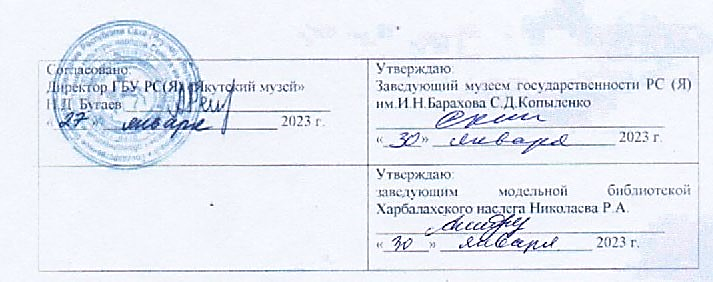 ПОЛОЖЕНИЕО республиканской просветительской акции«БАРАХОВСКИЙ ДИКТАНТ».ОБЩИЕ ПОЛОЖЕНИЯНастоящее положение определяет порядок и условия проведения республиканской просветительской акции «Бараховский диктант» (далее-Диктант).Диктант проводится к 125-летию со дня рождения выдающегосягосударственного и политического деятеля Якутии, основателя якутской автономии, теоретика гуманной политики во время гражданской войны и внедрившего впервые бюджет молодой Якутии на научной основе Исидора Никифоровича Барахова.Организаторами Диктанта являются Министерство культуры и духовногоразвития РС (Я), ГБУ ЯГОМИ и КНС, музей государственности РС (Я) им.И.Н.Барахова, (далее Музей), МКУ «Верхневилюйский ЦБС» Харбалахская модельная сельская библиотека филиал №5 (далее - Библиотека). К участию в проведении Диктанта приглашаются общедоступные библиотеки (в т.ч. школьные), музеи и образовательные учреждения Республики Саха (Якутия) (далее – площадки Диктанта).Общее руководство подготовкой, проведением и подведение итогов Диктанта осуществляет Организационный комитет, оперативное руководство – Рабочая группа (Приложение 1)ЦЕЛИ И ЗАДАЧИ ПРОВЕДЕНИЯЦель проведения Диктанта – увековечение и популяризация жизни и деятельности Исидора Никифоровича Барахова.Задачи Диктанта:повышение интереса к жизни и государственной деятельности	Исидора Никифоровича Барахова;активизация и мотивация к изучению родного края, выдающихся земляков обучающихся школ, ССУЗ и ВУЗ республики;УЧАСТНИКИ ДИКТАНТАУчастникам Диктанта считается лицо, которое получило, заполнило и сдало на проверку бланк для написания Диктанта в ОУ, в библиотеке (наслежной, школьной), в музее.Участниками Диктанта могут стать жители Республики Саха (Якутия), в том числе обучающиеся с 5-11 классы, средних образовательных учреждений, студенты ССУЗ и ВУЗ.Стать участником Диктанта можно, обратившись в БИБЛИОТЕКУ (наслежную, школьную), МУЗЕЙ, другую площадку Диктанта в день проведения Диктанта, независимо от места жительства.ПЛОЩАДКИ ДИКТАНТАПлощадками для проведения Диктанта являются муниципальные библиотеки Республики Саха (Якутия), образовательные учреждения Республики Саха (Якутия), музеи, заявившие о своем участии (Приложение 2). Заявки на участие принимаются на электронную почту vvlib_5@mail.ru до 10 февраля 2023 с пометкой Диктант.Все площадки Диктанта получают в период подготовки к проведению Диктанта всестороннюю информационную и консультативно-методическую помощь, инструкцию по порядку проведения Диктанта, заполнению бланков, ответы для проверки заданий Диктанта.Площадка берет на себя обязательства по организации и проведению Диктанта:распространение информации о Диктанте и расположении материалов для подготовки к написанию Диктанта;назначение лица, ответственного за проведение Диктанта (Приложение 3);предоставление помещений, оборудованных посадочными местами для участников Диктанта;распечатку бланков с заданиями Диктанта по числу желающих выполнить задания Диктанта на данной площадке;проведение фото или видеосъемки Диктанта;проверку заполненных бланков участников в соответствии с присланными правильными ответами на задания;отправку протокола Диктанта в формате jpeg или pdf на адрес vvlib_5@mail.ru не позднее 14 февраля 2023 г.Участие библиотек, музеев и образовательных учреждений в проведении Диктанта в качестве площадки осуществляется на добровольной и безвозмездной основе. К работе на площадке при необходимости привлекаются волонтеры. Расходы по изготовлению печатных бланков, приобретению пишущих принадлежностей покрываются из средств площадки Диктанта.ОРГАНИЗАЦИЯ И ПРОВЕДЕНИЕ ДИКТАНТА.Информация о Диктанте, материалы для подготовки размещаются на социальных сетях с https://xarbalax.vvlibr.ru/ Форма Диктанта: на бумажном.Задания Диктанта разрабатываются Музеем.Диктант проводится в один день – 13 февраля одновременно на всех площадках Диктанта.Участие в диктанте очное.Диктант проводится в формате тестирования. Количество заданий Диктанта – 25.За правильный ответ назначается 1 балл. Максимальная сумма за Диктант – 25.Язык Диктанта – русский.Перед началом Диктанта каждый участник получает в распечатанном виде бланк для написания Диктанта, устную инструкцию по его заполнению. Время выполнения заданий– 45 минут. Общее проведение Диктанта, включая инструктирование участников - 60 минут.Для лиц с ограниченными возможностями увеличение времени выполнения заданий (по из запросу).Участники Диктанта выполняют задания лично, без помощи извне. Запрещается выполнять задания коллективно или с любой посторонней помощью, пользоваться при выполнении заданий книгами, конспектами, интернетом и любыми внешними источниками  информации,  а  также  любыми  техническими  средствами передачи  иобработки информации, включая средства мобильной связи. При несоблюдении данного пункта ответственное лицо площадки Диктанта имеет право аннулировать результаты написания Диктанта участника, нарушившего данный пункт Положения.Участники, правильно ответившие правильно от 20 до 25 заданий получают Диплом победителя. Каждому участнику выдается сертификат участника Диктанта (в электронном виде) на электронный адрес площадки Диктанта, на которой выполняли задания.Апелляция итогов Диктанта не предусмотрена. Сданные на проверку бланки не рецензируются, участникам Диктанта не возвращаются.По результатам проведения Диктанта формируется аналитический отчет, который публикуется на сайте https://xarbalax.vvlibr.ru/Приложение 1Состав организационного комитетаСостав рабочей группыПриложение 2Заявка организации на участие в проведении ДиктантаПриложение 3 Права и обязанности лица, ответственного за проведение ДиктантаЛицо, назначенное ответственным за проведение Диктанта и указанное в заявке на участие, имеет право: запрашивать и получать все интересующую информацию по Диктанту по электронной почте vvlib_5@mail.ru по телефону: 89142681237 (Рузанна Ахмедовна Николаева)Несет ответственность за нераспространение содержания заданий Диктанта до начала его проведения;Соблюдает инструкции по порядку проведения Диктанта;Составляет список участников Диктанта с указанием ФИО полностью и номеров бланков, полученных данными участниками;Проверяет заполненные бланки;Составляет акт проверки бланков (Приложение 4);Отправляет цифровую сканированную (в формате jpeg или pdf) копию акта проверки 14 февраля 2023 г.ФИОДОЛЖНОСТЬКопыленко Светлана Даниловназаведующий музеем государственности РС(Я) им.И.Н.Барахова, с.Харбалах, Верхневилюйского улуса.Николаева Рузанна Ахмедовназаведующий	модельной	сельской библиотекой филиал №5 Харбалахского наслега Верхневилюйского улусаФИОДОЛЖНОСТЬТоскина Сахая Алексеевнаглавный	хранитель	фонда	музея государственности РС(Я) им. И.Н.БараховаСеменова Евдокия Павловнаспециалист по выставочной работе музея государственности РС(Я) им. И.Н.БараховаГурьева Людмила Васильевнаэкскурсовод	музея	государственности РС(Я) им. И.Н.БараховаНаименование организации полностью (для образовательных учреждений указать школу, класс)Фактический адресАдрес электронной почтыОтветственное лицо (ФИО полностью, должность)Контактный телефон ответственного лицаДата заполнения заявки